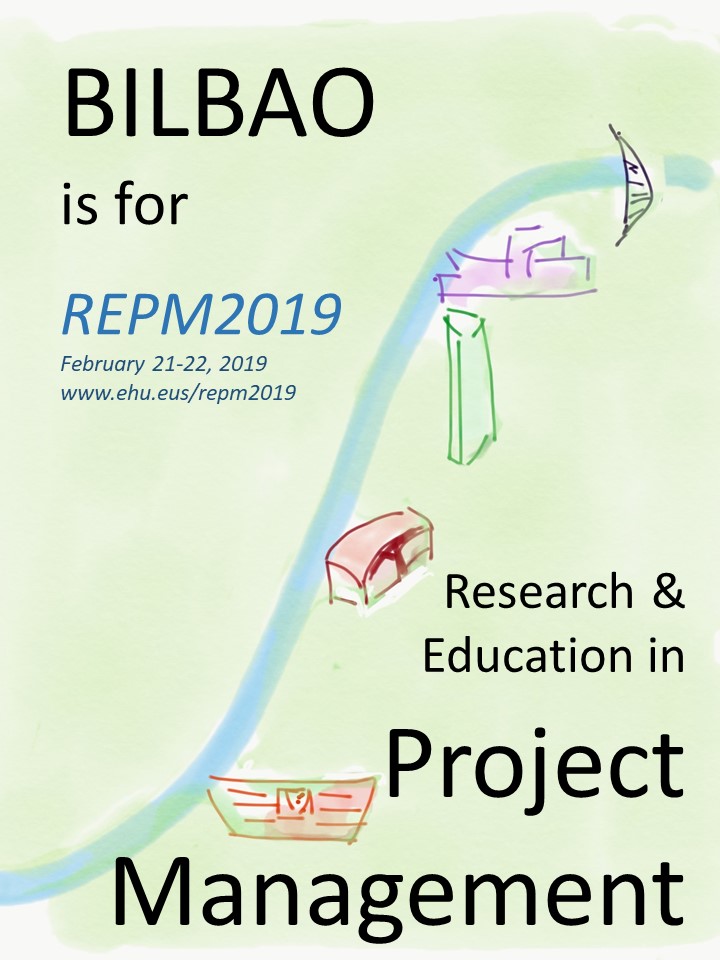 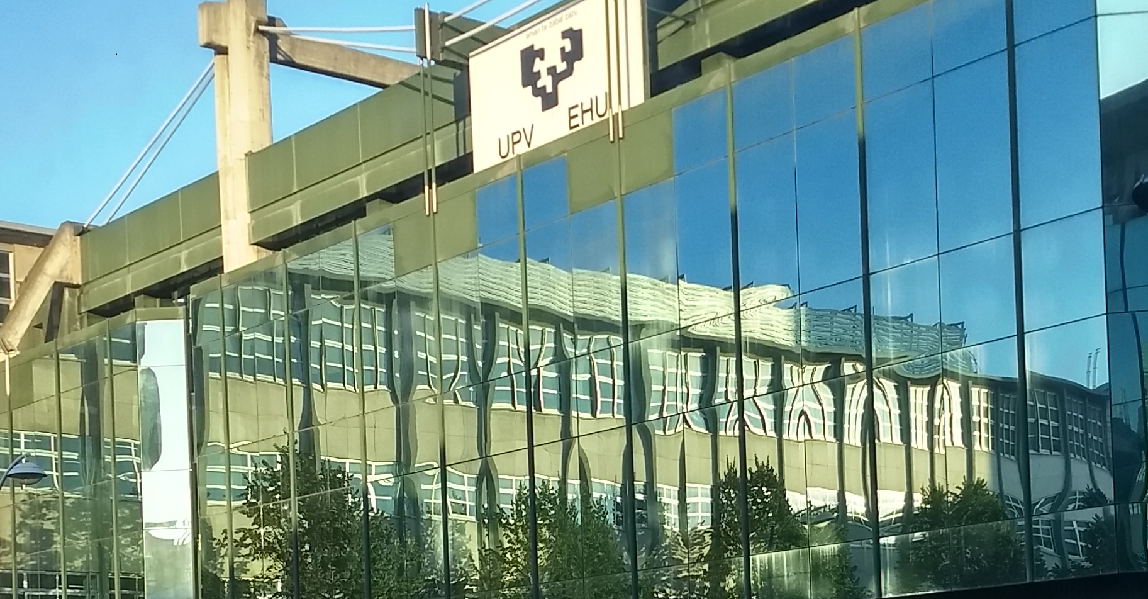 Research and Education in Project Management - REPM 2019About the conferenceProject Management is recognized as one of the best tools to develop successful developments. The objective of this Conference is to present results from advanced research into the Project management discipline.We expect contributions from researchers, professors and doctorate and master program students. Participation of PM practitioners is expected also in workshops and seminars.TopicsThe second edition of the conference will maintain its three thematic areas: Research in PM, Sustainability and PM, and Education in PM. Besides a special slot will be dedicated to Smart Cities.Research in PM: Continuous effort into research is the only guarantee to develop advanced techniques and tools. The PM community is being increasingly recognized through their Scientific Journals. Some of the topics to be discussed are: Methodologies for research of application in Project Management. Trends in PM and PM research. Networking as a tool for research.Sustainability and PM: The World needs PMs to be aware of the importance of their role into sustainable development projects. Proposed topics to be discussed are: Influence of sustainability concern on Project Management practice and standards. Importance of PM for efficient Sustainable development.Education in PM: Project Management professionals feel the need of deepening in their knowledge when they face daily problems. On the other hand, University is the main instrument to educate professionals. Cooperation between academy and industry is a must. Proposed topics to be discussed are: Life long PM education. Higher Education. Doctorate studies and PhD thesis in PM.Smart Cities. Projects are the instruments with which cities will become smarter. The management of and for stakeholders will undoubtedly be in the core of any development project.Important datesFull contributions: 31 December  2018Contact information:repm2019@ehu.euswww.ehu.eus/repm2019 Draft AgendaThursday, February 21st Thursday, February 21st 8:30Registration9:00SEMINAR. PM introduction for beginners.Carsten Wolff. Fh Dortmund10:00Opening and Keynote speechesIPMA. Expanding world of Project ManagementJesús Martínez Almela. International Project Management AssociationUtilities serve the citizen. Project Management serve the utilitiesJuan Ramón Arraibi. CEO of Nortegas11:00Coffee break11:30Research in PM Emerging topics in Project Management ResearchMartina Huemann. Editor of ‘International Project Management Journal’Presentations of three selected papers12:45Education in PMResponsible Project Management in the age of Climate ChangeTom Taylor. Buro four. Former APM president (Association of Project Managers in UK)Competence based Project Management certificationSalvador Capuz. President of AEIPROPresentations of three selected papers14:00Lunch break15:00Round table. Digital Competences for Project ManagersModerated by José Ramón Otegi (UPV/EHU-Tech4PM)Jesús Martínez-Almela. International Project Managers Association IPMASalvador Capuz. AEIPRO President. Professor at U. Politècnica de ValènciaCarsten Wolff. Fachhochschule Dortmund. EUROMPM Dortmund16:30Visit to a local project: “The Manhattan of Bilbao” 20:00Social event. Dinner in a Txoko (Traditional Gastronomical Society)Friday, February 22nd Friday, February 22nd 9:00SEMINAR. Tools to manage the agile projectsChristian Reimann. Fh Dortmund. European Master Programme on Project Management.10:00Reputational systems. Projects to change the public image of the corporationJosé María Fernández-Alcalá. IHOBE. Public agency of environment of the Basque GovernmentPresentations of three selected papers.11:15Coffee break11:45Sustainability and PM. Project governance in Smart citiesBeverly Pasian. Editor of ‘Project Management Research & Practice’ Journal.Presentations of three selected papers.13:00Round table. Projects towards the Sustainable Smart CityModerated by Beverly Pasian (Project governance in smart cities; Editor of ‘Project Management  Research & Practice’)